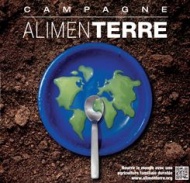 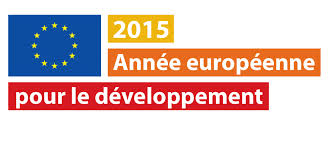 SOMMAIRELES AGRICULTURES : UN ENJEU MONDIAL ET FEDERATEUR	3PRINCIPAUX OBJECTIFS DU COLLOQUE	3AXES  ET DEROULEMENT DU COLLOQUE	4Comité d’Organisation et partenaires	4PUBLIC CONCERNE	4PROGRAMME et acteurs presents	5MISSIONS	6REGARDS CROISES NORD-SUD SUR LES AGRICULTURES FAMILIALESCERAPCOOP organise tous les deux ans les Rencontres de la Coopération Internationale en Auvergne. Cette  manifestation régionale organisée sur une journée offre l’opportunité pour les acteurs de la solidarité internationale de se rencontrer afin de faciliter l’échange d’expériences et de bonnes pratiques, d’élaborer de manière collective des axes de réflexions autour de questions liées à la solidarité internationale.Quelques 200 personnes y participent, contribuant au développement d’un véritable réseau d’acteurs régionaux. Cette année, ces rencontres se dérouleront sur la thématique des agricultures familiales et du développement des territoires ici et là-bas, et se tiendront, à Lempdes, le vendredi 27 novembre 2015. Intitulé : Agricultures familiales et développement des territoires là-bas et iciDate : Vendredi 27 novembre 2015Lieu : Vetagro’Sup -  Marmilhat – Lempdes – Puy-de-DômeDurée : 9H30-17H00LES AGRICULTURES : UN ENJEU MONDIAL ET FEDERATEUR2014 a été officiellement proclamée "Année internationale de l’Agriculture Familiale" par l’Assemblée Générale des Nations Unies. Cela fait suite aux débats initiés autour de la souveraineté alimentaire, notamment au Sud.Les agricultures familiales, avec  leur diversité, fournissent 70% des besoins alimentaires de la planète. De plus ces agricultures familiales représentent  40% des emplois dans le monde. Souvent considérées comme archaïques et peu performantes économiquement, elles semblent cependant présenter de nombreux atouts pour relever les défis alimentaires, sociaux et environnementaux de la planète tout en faisant vivre les territoires ruraux où qu'ils soient.  Au nord comme au Sud il existe une diversité d’initiatives qui contribuent à structurer le développement agricole qui concerne toutes les sociétés.Cette journée sera un espace d’échanges et de réflexions pour apporter des éclairages et avancer ensemble sur les opportunités et enjeux des agricultures familiales dans un monde globalisé en mutation.L’enjeu est de taille et il nécessite la mobilisation de tousEn complément des actions indispensables menées par les gouvernements, les institutions ou ONG internationales, les acteurs locaux du développement local comme ceux de la solidarité internationale ont un rôle à jouer.PRINCIPAUX OBJECTIFS DU COLLOQUEPrésenter et valoriser des expériences au Nord et au Sud,Partager des réflexions et sensibiliser sur les agricultures familiales,Mutualiser et capitaliser les réflexions et les pratiques,Favoriser la connaissance réciproque entre les acteurs impliqués sur le territoire auvergnat  et ceux impliqués sur des projets au « Sud »,Initier et fédérer une dynamique régionale.AXES  ET DEROULEMENT DU COLLOQUEDerrière le terme d’agricultures familiales se cachent des réalités plurielles. Le colloque se déroulera en plénière et proposera 4 tables rondes qui permettront de mettre en débat les agricultures familiales sous l’angle de la production, de la consommation, des ressources et du développement des territoires.Chaque table ronde sera composée d’intervenants de différents horizons :impliqués dans des actions de solidarité internationale, agissant sur le territoire auvergnat,originaires de pays du « sud ».Ils témoigneront de leurs réflexions, pratiques et expériences de terrain.Comité d’Organisation et partenairesCERAPCOOP, Agriculteurs français et développement international (AFDI), Centres d'Initiatives pour Valoriser l'Agriculture et le Milieu rural  (CIVAM), CCFD- Terre solidaire, ACADIL, Auvergne Mékong, Les amis d’un coin de l’Inde et du Monde (LACIM).Personnes ressources associées : François Xavier de Montard, Joseph Brunet Jailly, Bernard Huguies. 	PUBLIC CONCERNECe colloque s’adresse à un large public :Acteurs de la solidarité internationale, Professionnels agricolesElus et représentants de collectivités territorialesUniversitaires, étudiants-es/jeunes diplômés-ées, Organisations civiles (ONG, syndicats) et privées. Grand publicCERAPCOOP attend 150 participants à cette journée.PROGRAMME et acteurs presentsLa Journée sera animée par Philippe MARMY – journaliste à France 3 Auvergne9H-9H30  Accueil9H30 – 9H50  Introduction de la journée par Catherine guy-Quint9H50 – 10H50  Diffusion du film « ceux qui sèment » 10H50 – 11H40  Table ronde et débat 1Agricultures  familiales: «  produire et en vivre »Présentation de la problématique : Association Les Amis d’un coin de l’Inde et du Monde (LACIM).Acteurs auvergnats impliqués sur le territoire : Chambre d’agriculture départementale 63 – jeunes agriculteurs d’Auvergne - femmes agricultrices de l’Allier. Acteurs du Sud : Partenaires de : AFDI  - LACIM  - Fermes du monde.11H40 – 12H30  Table ronde et débat 2Agricultures familiales : «  choisir notre alimentation et moins gaspiller »Présentation de la problématique : Centres d'Initiatives pour Valoriser l'Agriculture et le Milieu rural (CIVAM)Acteurs auvergnats impliqués sur le territoire : Anis Etoilé - agrilocal 63 – Enseignement agricole – commerce équitable –DRAAF. Acteurs du Sud : Partenaires de : AVSF/Association Tonga Soa et  acteurs du commerce équitable12H30 – 13H45  REPAS – La JONQUILLE14H00 – 14H50  Table ronde et débat 3Agricultures  familiales : «  Gérer nos ressources et les partager  »Présentation de la problématique : Association CCFD Terre SolidaireActeurs auvergnats impliqués sur le territoire : SAFER – IRD – Limagrain - CERDIActeurs du Sud : Partenaires du CCFD Terre Solidaire15H00 – 15H50  Table ronde et débat 4Agricultures familiales : « Faire vivre et dynamiser nos territoires » Présentation de la problématique : VetAgro’Sup – Pôle territoires et sociétéActeurs auvergnats impliqués sur le territoire : Chambre régionale d’agriculture – Communauté de communes de Massiac – Conseil Régional d’Auvergne – Parc régional du Livradois-forez.  Acteurs du Sud : A déterminer16H00 – 16H50  COnclusions et clotureCERAPCOOPLe réseau auvergnat des acteurs de la coopération et de la solidarité internationale Le Centre de Ressources et d’Appui pour la Coopération Internationale en Auvergne (CERAPCOOP) est un dispositif d’information et d’appui pour tous les acteurs de la région Auvergne impliqués ou souhaitant s’impliquer dans des actions de coopération et de solidarité internationale (500 acteurs identifiés).Structure fédératrice, espace d’échanges, de rencontres et de concertation sur les pratiques de coopération et de solidarité internationale, CERAPCOOP s’adresse aux collectivités territoriales, associations, écoles, hôpitaux, universités, entreprises, organismes socio-professionnels, etc.CERAPCOOP a pour objectif, dans un esprit de service public, d’améliorer la qualité des actions de coopération décentralisée et de solidarité internationale portés par les acteurs de la région Auvergne.MISSIONS L’identification des acteurs régionaux de la coopération et de la solidarité internationale : constitution de bases de données, L’information des acteurs dans les domaines relatifs à la coopération internationale : veille informative, production et diffusion d’information,L’animation des échanges et de la concertation entre les acteurs : capitalisation d’expériences, mutualisation, organisation de rencontres, création de synergies,Le conseil et l’appui aux porteurs de projets : formation, conseil et appui méthodologique.COLLOQUEAgricultures familiales et developpement des territoires la-bas et ici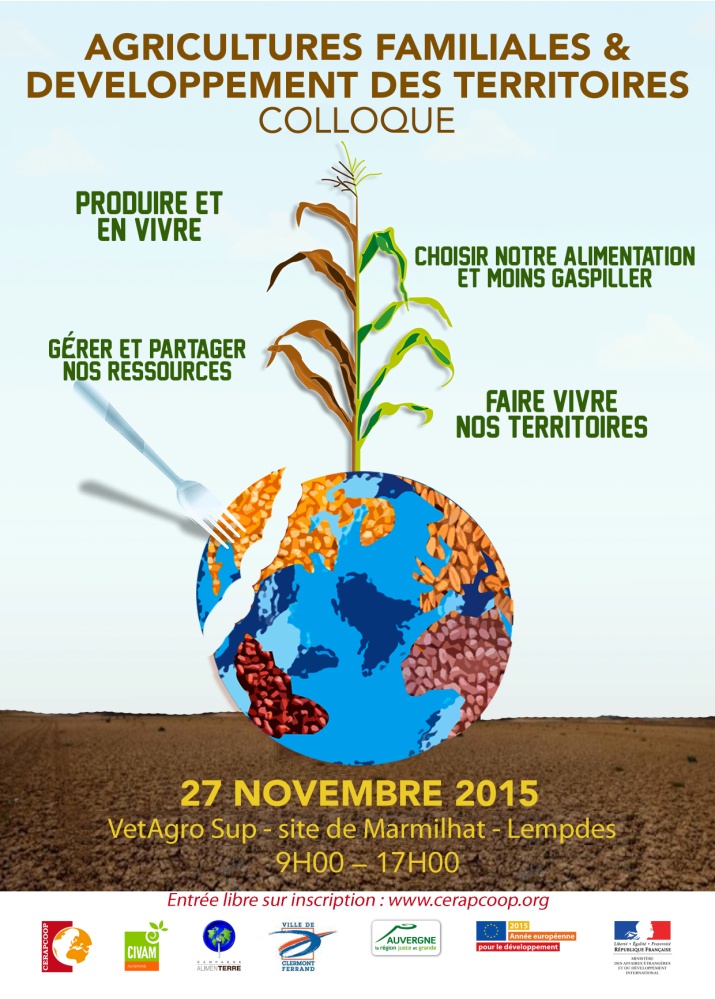 27 novembre 2015LEMPDESDossier de presse